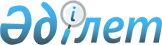 "2021-2023 жылдарға арналған аудандық бюджет туралы" Жуалы аудандық мәслихатының 2020 жылғы 25 желтоқсандағы № 77-7 шешіміне өзгерістер енгізу туралыЖамбыл облысы Жуалы аудандық мәслихатының 2021 жылғы 4 мамырдағы № 7-11 шешімі. Жамбыл облысының Әділет департаментінде 2021 жылғы 5 мамырда № 4973 болып
      Қазақстан Республикасының 2008 жылғы 4 желтоқсандағы Бюджет кодексіне және "Қазақстан Республикасындағы жергілікті мемлекеттік басқару және өзін-өзі басқару туралы" Қазақстан Республикасының 2001 жылғы 23 қаңтардағы Заңына сәйкес "2021-2023 жылдарға арналған облыстық бюджет туралы" Жамбыл облыстық мәслихатының 2020 жылғы 11 желтоқсандағы № 52-3 шешіміне өзгерістер енгізу туралы" Жамбыл облыстық мәслихатының 2021 жылғы 12 сәуірдегі № 4-2 шешімі негізінде (нормативтік құқықтық актілердің мемлекеттік тіркеу тізілімінде № 4936 болып тіркелген) Жуалы аудандық мәслихаты ШЕШІМ ҚАБЫЛДАДЫ:
      1. "2021-2023 жылдарға арналған аудандық бюджет туралы" Жуалы аудандық мәслихаттың 2020 жылғы 25 желтоқсандағы № 77-7 шешіміне (нормативтік құқықтық актілерді мемлекеттік тіркеу тізілімінде № 4870 болып тіркелген, 2020 жылдың 30 желтоқсандағы Қазақстан Республикасының нормативтік құқықтық актілерінің электронды түрдегі Эталондық бақылау банкінде жарияланған) келесідей өзгерістер енгізілсін:
      1 тармақта:
      1) тармақшада:
      "14 305 917" деген сандар "14 435 168" деген сандармен ауыстырылсын;
       "12 759 024" деген сандар "12 888 275" деген сандармен ауыстырылсын.
      2) тармақшада:
      "14 305 917" деген сандар "14 633 929" деген сандармен ауыстырылсын.
      5) тармақшада:
      "-139 074" деген сандар "-337 010" деген сандармен ауыстырылсын.
      6) тармақшада:
      "139 074" деген сандар "337 010" деген сандармен ауыстырылсын.
      "0" деген сандар "198 261" деген сандармен ауыстырылсын.
      Аталған шешімнің 1 қосымшасы осы шешімнің қосымшасына сәйкес жаңа редакцияда мазмұндалсын.
      2. Осы шешімнің орындалуына бақылау және интернет – ресурстарында жариялауды аудандық мәслихаттың әкімшілік аумақтық құрылым, аумақты әлеуметтік - экономикалық дамыту, бюджет және жергілікті салықтар мәселелері, адамдардың құқығын қорғау жөніндегі тұрақты комиссиясына жүктелсін.
      3. Осы шешім әділет органдарында мемлекеттік тіркеуден өткен күннен бастап күшіне енеді және 2021 жылдың 1 қаңтарынан қолданысқа енгізіледі. 2021 жылға арналған аудандық бюджет
					© 2012. Қазақстан Республикасы Әділет министрлігінің «Қазақстан Республикасының Заңнама және құқықтық ақпарат институты» ШЖҚ РМК
				
      Жуалы аудандық мәслихаты 

      сессиясының төрағасы 

Г. Мусаханова

      Жуалы аудандық 

      мәслихат хатшысы 

Е. Тлеубеков
Жуалы аудандық мәслихатының
2020 жылғы 25 желтоқсандағы
№ 77-7 шешіміне 1 қосымша
Санаты      Атауы
Санаты      Атауы
Санаты      Атауы
Санаты      Атауы
Сомасы, (мың теңге)
Сыныбы
Сыныбы
Сыныбы
Сомасы, (мың теңге)
Ішкі сыныбы
Ішкі сыныбы
1
2
3
4
5
1. КІРІС
14 435 168
1
Салықтық түсімдер
1 509 643
01
Табыс салығы
411 613
1
Корпоративті табыс салығы
58 000
2
Жеке табыс салығы
353 613
03
Әлеуметтік салық
290 000
1
Әлеуметтік салық
290 000
04
Меншікке салынатын салықтар
792 930
1
Мүлікке салынатын салықтар
790 000
5
Біріңғай жер салығы
2 930
05
Тауарларға, жұмыстарға және қызметтерге салынатын iшкi салықтар
6 000
2
Акциздер
2 000
3
Табиғи және басқада ресурстарды пайдаланғаны үшiн түсетiн түсiмдер
1 400
4
Кәсіпкерлік және кәсіби қызметті жүргізгені үшін алынатын алымдар
2 600
07
Басқа да салықтар
100
1
Басқа да салықтар
100
08
Заңдық мәнді іс-әрекеттерді жасағаны және (немесе) оған уәкілеттігі бар мемлекеттік органдар немесе лауазымды адамдар құжаттар бергені үшін алынатын міндетті төлемдер
9 000
1
Мемлекеттік баж
9 000
2
Салықтық емес түсімдер
22 500
01
Мемлекеттік меншіктен түсетін кірістер
2 000
1
Мемлекеттік кәсіпорындардың таза кірісі бөлігінің түсімдері
150
5
Мемлекет меншігіндегі мүлікті жалға беруден түсетін кірістер
1 850
04
Мемлекеттік бюджеттен қаржыландырылатын, сондай-ақ Қазақстан Республикасы Ұлттық Банкінің бюджетінен (шығыстар сметасынан) ұсталатын және қаржыландырылатын мемлекеттік мекемелер салатын айыппұлдар, өсімпұлдар, санкциялар, өндіріп алулар
2 000
1
Мұнай секторы ұйымдарынан түсетін түсімдерді қоспағанда, мемлекеттік бюджеттен қаржыландырылатын, сондай-ақ Қазақстан Республикасы Ұлттық Банкінің бюджетінен (шығыстар сметасынан) ұсталатын және қаржыландырылатын мемлекеттік мекемелер салатын айыппұлдар, өсімпұлдар, санкциялар, өндіріп алулар
2 000
06
Өзге де салықтық емес түсiмдер
18 500
1
Өзге де салықтық емес түсiмдер
18 500
3
Негізгі капиталды сатудан түсетін түсімдер
14 750
01
Мемлекеттік мекемелерге бекітілген мемлекеттік мүлікті сату 
2 250
1
Мемлекеттік мекемелерге бекітілген мемлекеттік мүлікті сату
2 250
03
Жерді және материалдық емес активтерді сату
12 500
1
Жерді сату
12 000
2
Материалдық емес активтерді сату
500
4
Трансферттердің түсімдері
12 888 275
02
Мемлекеттiк басқарудың жоғары тұрған органдарынан түсетiн трансферттер
12 888 275
2
Облыстық бюджеттен түсетiн трансферттер
12 888 275
Функционалдық топ
Функционалдық топ
Функционалдық топ
Функционалдық топ
Сомасы (мың теңге)
Бюджеттік бағдарламалардың әкімшісі
Бюджеттік бағдарламалардың әкімшісі
Бюджеттік бағдарламалардың әкімшісі
Сомасы (мың теңге)
Бағдарлама
Бағдарлама
Бағдарлама
Сомасы (мың теңге)
Атауы
Атауы
Атауы
Сомасы (мың теңге)
1
1
1
2
3
II. ШЫҒЫНДАР
14 633 929
01
Жалпы сипаттағы мемлекеттiк қызметтер
428 933
112
Аудан (облыстық маңызы бар қала) мәслихатының аппараты
30 697
001
Аудан (облыстық маңызы бар қала) мәслихатының қызметін қамтамасыз ету жөніндегі қызметтер
30 297
003
Мемлекеттік органның күрделі шығыстары
400
122
Аудан (облыстық маңызы бар қала) әкімінің аппараты
140 688
001
Аудан (облыстық маңызы бар қала) әкімінің қызметін қамтамасыз ету жөніндегі қызметтер
116 364
003
Мемлекеттік органның күрделі шығыстары
24 324
452
Ауданның (облыстық маңызы бар қаланың) қаржы бөлімі
41 884
001
Ауданның (облыстық маңызы бар қаланың) бюджетін орындау және коммуналдық меншігін басқару саласындағы мемлекеттік саясатты іске асыру жөніндегі қызметтер
28 846
003
Салық салу мақсатында мүлікті бағалауды жүргізу
1 228
010
Жекешелендіру, коммуналдық меншікті басқару, жекешелендіруден кейінгі қызмет және осыған байланысты дауларды реттеу
500
018
Мемлекеттік органның күрделі шығыстары
543
113
Төменгі тұрған бюджеттерге берілетін нысаналы ағымдағы трансферттер
14 567
453
Ауданның (облыстық маңызы бар қаланың) экономика және бюджеттік жоспарлау бөлімі
25 080
001
Экономикалық саясатты, мемлекеттік жоспарлау жүйесін қалыптастыру және дамыту саласындағы мемлекеттік саясатты іске асыру жөніндегі қызметтер
24 323
004
Мемлекеттік органның күрделі шығыстары
757
458
Ауданның (облыстық маңызы бар қаланың) тұрғын үй-коммуналдық шаруашылығы, жолаушылар көлігі және автомобиль жолдары бөлімі
173 142
001
Жергілікті деңгейде тұрғын үй-коммуналдық шаруашылығы, жолаушылар көлігі және автомобиль жолдары саласындағы мемлекеттік саясатты іске асыру жөніндегі қызметтер
18 593
113
Төменгі тұрған бюджеттерге берілетін нысаналы ағымдағы трансферттер
150 549
466
Ауданның (облыстық маңызы бар қаланың) сәулет, қала құрылысы және құрылыс бөлімі
4 500
040
Мемлекеттік органдардың объектілерін дамыту
4 500
494
Ауданның (облыстық маңызы бар қаланың) кәсіпкерлік және өнеркәсіп бөлімі
12 942
001
Жергілікті деңгейде кәсіпкерлікті және өнеркәсіпті дамыту саласындағы мемлекеттік саясатты іске асыру жөніндегі қызметтер
12 942
003
Мемлекеттік органның күрделі шығыстары
0
02
Қорғаныс
6 038
122
Аудан (облыстық маңызы бар қала) әкімінің аппараты
6 038
005
Жалпыға бірдей әскери міндетті атқару шеңберіндегі іс-шаралар
6 038
03
Қоғамдық тәртіп, қауіпсіздік, құқықтық, сот, қылмыстық-атқару қызметі
5 759
458
Ауданның (облыстық маңызы бар қаланың) тұрғын үй-коммуналдық шаруашылығы, жолаушылар көлігі және автомобиль жолдары бөлімі
5 759
021
Елдi мекендерде жол қозғалысы қауiпсiздiгін қамтамасыз ету
5 759
06
Әлеуметтiк көмек және әлеуметтiк қамсыздандыру
2 172 546
451
Ауданның (облыстық маңызы бар қаланың) жұмыспен қамту және әлеуметтік бағдарламалар бөлімі
1 228 115
005
Мемлекеттік атаулы әлеуметтік көмек
1 228 115
451
Ауданның (облыстық маңызы бар қаланың) жұмыспен қамту және әлеуметтік бағдарламалар бөлімі
822 417
002
Жұмыспен қамту бағдарламасы
555 632
004
Ауылдық жерлерде тұратын денсаулық сақтау, білім беру, әлеуметтік қамтамасыз ету, мәдениет, спорт және ветеринар мамандарына отын сатып алуға Қазақстан Республикасының заңнамасына сәйкес әлеуметтік көмек көрсету
38 000
006
Тұрғын үйге көмек көрсету
6 500
007
Жергілікті өкілетті органдардың шешімі бойынша мұқтаж азаматтардың жекелеген топтарына әлеуметтік көмек
56 256
010
Үйден тәрбиеленіп оқытылатын мүгедек балаларды материалдық қамтамасыз ету
4 242
014
Мұқтаж азаматтарға үйде әлеуметтік көмек көрсету
46 185
017
Оңалтудың жеке бағдарламасына сәйкес мұқтаж мүгедектердi мiндеттi гигиеналық құралдармен қамтамасыз ету, қозғалуға қиындығы бар бірінші топтағы мүгедектерге жеке көмекшінің және есту бойынша мүгедектерге қолмен көрсететiн тіл маманының қызметтерін ұсыну
42 280
023
Жұмыспен қамту орталықтарының қызметін қамтамасыз ету
73 322
451
Ауданның (облыстық маңызы бар қаланың) жұмыспен қамту және әлеуметтік бағдарламалар бөлімі
122 014
001
Жергілікті деңгейде халық үшін әлеуметтік бағдарламаларды жұмыспен қамтуды қамтамасыз етуді іске асыру саласындағы мемлекеттік саясатты іске асыру жөніндегі қызметтер
33 366
011
Жәрдемақыларды және басқа да әлеуметтік төлемдерді есептеу, төлеу мен жеткізу бойынша қызметтерге ақы төлеу
9 000
021
Мемлекеттік органның күрделі шығыстары
1 032
050
Қазақстан Республикасында мүгедектердің құқықтарын қамтамасыз ету және өмір сүру сапасын жақсарту
24 957
054
Үкіметтік емес ұйымдарда мемлекеттік әлеуметтік тапсырысты орналастыру
42 781
113
Төменгі тұрған бюджеттерге берілетін нысаналы ағымдағы трансферттер
10 878
07
Тұрғын үй-коммуналдық шаруашылық
2 081 895
458
Ауданның (облыстық маңызы бар қаланың) тұрғын үй-коммуналдық шаруашылығы, жолаушылар көлігі және автомобиль жолдары бөлімі
6 000
003
Мемлекеттік тұрғын үй қорының сақтаулуын ұйымдастыру
6 000
466
Ауданның (облыстық маңызы бар қаланың) сәулет, қала құрылысы және құрылыс бөлімі
253 629
004
'Инженерлік-коммуникациялық инфрақұрылымды жобалау, дамыту және (немесе) жайластыру
31 407
003
Коммуналдық тұрғын үй қорының тұрғын үйін жобалау және (немесе) салу, реконструкциялау 
222 222
458
Ауданның (облыстық маңызы бар қаланың) тұрғын үй-коммуналдық шаруашылығы, жолаушылар көлігі және автомобиль жолдары бөлімі
1 708 507
012
Сумен жабдықтау және су бұру жүйесінің жұмыс істеуі
286 405
026
Ауданның (облыстық маңызы бар қаланың) коммуналдық меншігіндегі жылу жүйелерін қолдануды ұйымдастыру
8 000
058
Елді мекендердегі сумен жабдықтау және су бұру жүйелерін дамыту
1 414 102
466
Ауданның (облыстық маңызы бар қаланың) сәулет, қала құрылысы және құрылыс бөлімі
7 400
007
'Қаланы және елді мекендерді абаттандыруды дамыту
6 100
058
Елді мекендердегі сумен жабдықтау және су бұру жүйелерін дамыту
1 300
458
Ауданның (облыстық маңызы бар қаланың) тұрғын үй-коммуналдық шаруашылығы, жолаушылар көлігі және автомобиль жолдары бөлімі
106 359
016
Елдi мекендердiң санитариясын қамтамасыз ету
30 049
018
Елдi мекендердi абаттандыру және көгалдандыру
76 310
08
Мәдениет, спорт, туризм және ақпараттық кеңістiк
951 419
455
Ауданның (облыстық маңызы бар қаланың) мәдениет және тілдерді дамыту бөлімі
326 240
003
Мәдени-демалыс жұмысын қолдау
302 997
009
Тарихи-мәдени мұра ескерткіштерін сақтауды және оларға қол жетімділікті қамтамасыз ету
23 243
466
Ауданның (облыстық маңызы бар қаланың) сәулет, қала құрылысы және құрылыс бөлімі
60 137
011
Мәдениет объектілерін дамыту
60 137
465
Ауданның (облыстық маңызы бар қаланың) дене шынықтыру және спорт бөлімі
68 538
001
Жергілікті деңгейде дене шынықтыру және спорт саласындағы мемлекеттік саясатты іске асыру жөніндегі қызметтер
14 501
004
Мемлекеттік органның күрделі шығыстары
1 500
006
Аудандық (облыстық маңызы бар қалалық) деңгейде спорттық жарыстар өткiзу
41 537
007
Әртүрлi спорт түрлерi бойынша аудан (облыстық маңызы бар қала) құрама командаларының мүшелерiн дайындау және олардың облыстық спорт жарыстарына қатысуы
11 000
466
Ауданның (облыстық маңызы бар қаланың) сәулет, қала құрылысы және құрылыс бөлімі
37 167
008
Cпорт объектілерін дамыту
37 167
455
Ауданның (облыстық маңызы бар қаланың) мәдениет және тілдерді дамыту бөлімі
167 981
006
Аудандық (қалалық) кiтапханалардың жұмыс iстеуi
167 478
007
Мемлекеттiк тiлдi және Қазақстан халқының басқа да тiлдерін дамыту
503
456
Ауданның (облыстық маңызы бар қаланың) ішкі саясат бөлімі
40 000
002
Мемлекеттік ақпараттық саясат жүргізу жөніндегі қызметтер
40 000
455
Ауданның (облыстық маңызы бар қаланың) мәдениет және тілдерді дамыту бөлімі
164 116
001
Жергілікті деңгейде тілдерді және мәдениетті дамыту саласындағы мемлекеттік саясатты іске асыру жөніндегі қызметтер
13 568
010
Мемлекеттік органның күрделі шығыстары
250
032
Ведомстволық бағыныстағы мемлекеттік мекемелер мен ұйымдардың күрделі шығыстары
150 298
456
Ауданның (облыстық маңызы бар қаланың) ішкі саясат бөлімі
87 240
001
Жергілікті деңгейде ақпарат, мемлекеттілікті нығайту және азаматтардың әлеуметтік сенімділігін қалыптастыру саласында мемлекеттік саясатты іске асыру жөніндегі қызметтер
34 611
003
Жастар саясаты саласында іс-шараларды іске асыру
52 379
006
Мемлекеттік органның күрделі шығыстары
250
09
Отын-энергетика кешені және жер қойнауын пайдалану саласындағы өзге де қызметтер
36 896
458
Ауданның (облыстық маңызы бар қаланың) тұрғын үй-коммуналдық шаруашылығы, жолаушылар көлігі және автомобиль жолдары бөлімі
36 896
036
Газ тасымалдау жүйесін дамыту
36 896
10
Ауыл, су, орман, балық шаруашылығы, ерекше қорғалатын табиғи аумақтар, қоршаған ортаны және жануарлар дүниесін қорғау, жер қатынастары
78 952
462
Ауданның (облыстық маңызы бар қаланың) ауыл шаруашылығы бөлімі
27 096
001
Жергілікте деңгейде ауыл шаруашылығы саласындағы мемлекеттік саясатты іске асыру жөніндегі қызметтер
19 346
006
Мемлекеттік органның күрделі шығыстары
7 750
463
Ауданның (облыстық маңызы бар қаланың) жер қатынастары бөлімі
24 354
001
Аудан (облыстық маңызы бар қала) аумағында жер қатынастарын реттеу саласындағы мемлекеттік саясатты іске асыру жөніндегі қызметтер
14 954
002
Ауыл шаруашылығы алқаптарын бір түрден екіншісіне ауыстыру жұмыстары
700
003
Елдi мекендердi жер-шаруашылық орналастыру
6 200
006
Аудандардың, облыстық маңызы бар, аудандық маңызы бар қалалардың, кенттердiң, ауылдардың, ауылдық округтердiң шекарасын белгiлеу кезiнде жүргiзiлетiн жерге орналастыру
2 500
453
Ауданның (облыстық маңызы бар қаланың) экономика және бюджеттік жоспарлау бөлімі
27 502
099
Мамандарға әлеуметтік қолдау көрсету жөніндегі шараларды іске асыру
27 502
11
Өнеркәсiп, сәулет, қала құрылысы және құрылыс қызметі
47 606
466
Ауданның (облыстық маңызы бар қаланың) сәулет, қала құрылысы және құрылыс бөлімі
47 606
001
Құрылыс, облыс қалаларының, аудандарының және елді мекендерінің сәулеттік бейнесін жақсарту саласындағы мемлекеттік саясатты іске асыру және ауданның (облыстық маңызы бар қаланың) аумағын оңтайла және тиімді қала құрылыстық игеруді қамтамасыз ету жөніндегі қызметтер
23 186
013
Аудан аумағында қала құрылысын дамытудың кешенді схемаларын, аудандық (облыстық) маңызы бар қалалардың, кенттердің және өзге де ауылдық елді мекендердің бас жоспарларын әзірлеу
20 000
015 
Мемлекеттік органның күрделі шығыстары
4 420
12
Көлiк және коммуникация
155 534
458
Ауданның (облыстық маңызы бар қаланың) тұрғын үй-коммуналдық шаруашылығы, жолаушылар көлігі және автомобиль жолдары бөлімі
155 534
023
Автомобиль жолдарының жұмыс істеуін қамтамасыз ету
115 345
051
Көлік инфрақұрылымның басым жобаларын іске асыру
40 189
13
Басқалар
50 821
458
Ауданның (облыстық маңызы бар қаланың) тұрғын үй-коммуналдық шаруашылығы, жолаушылар көлігі және автомобиль жолдары бөлімі
27 821
055
"Бизнестің жол картасы-2020" бизнесті қолдау мен дамытудың мемлекеттік бағдарламасы шеңберінде индустриялық инфрақұрылымды дамыту
27 821
452
Ауданның (облыстық маңызы бар қаланың) қаржы бөлімі
23 000
012
Ауданның (облыстық маңызы бар қаланың) жергілікті атқарушы органының резерві
23 000
15
Трансферттер
8 617 030
452
Ауданның (облыстық маңызы бар қаланың) қаржы бөлімі
8 617 030
006
Нысаналы пайдаланылмаған (толық пайдаланылмаған) трансферттерді қайтару
325
024
Заңнамамен өзгертуге байланысты жоғары тұоған бюджеттің шығындарын өтеуге төменгі тұрған бюджеттен ағымдағы нысаналы трансферттер
8 368 146
038
Субвенциялар
248 559
III. ТАЗА БЮДЖЕТТІК КРЕДИТ БЕРУ
139 074
Бюджеттік кредиттер
175 443
10
Ауыл, су, орман, балық шаруашылығы, ерекше қорғалатын табиғи аумақтар, қоршаған ортаны және жануарлар дүниесін қорғау, жер қатынастары
175 443
453
Ауданның (облыстық маңызы бар қаланың) экономика және бюджеттік жоспарлау бөлімі
175 443
006
Мамандарды әлеуметтік қолдау шараларын іске асыру үшін бюджеттік кредиттер
175 443
Санаты
Атауы
Сомасы (мың теңге)
Сыныбы
Сыныбы
Сомасы (мың теңге)
Ішкі сыныбы
Ішкі сыныбы
Сомасы (мың теңге)
5
Бюджеттік кредиттерді өтеу
36 369
01
Бюджеттік кредиттерді өтеу
36 369
1
Мемлекеттік бюджеттен берілген бюджеттік кредиттерді өтеу
36 369
Фунционалдық топ
Фунционалдық топ
Фунционалдық топ
Фунционалдық топ
Сомасы (мың теңге)
Бюджеттік бағдарламалардың әкімшісі
Бюджеттік бағдарламалардың әкімшісі
Бюджеттік бағдарламалардың әкімшісі
Сомасы (мың теңге)
Бағдарлама
Бағдарлама
Сомасы (мың теңге)
Атауы
Сомасы (мың теңге)
1
1
1
2
3
IV. ҚАРЖЫ АКТИВТЕРІМЕН ОПЕРАЦИЯЛАР БОЙЫНША САЛЬДО
0
Қаржы активтерді сатып алу
0
Мемлекеттік қаржы активтерін сатудан түсетін түсімдер
0
V. БЮДЖЕТ ТАПШЫЛЫҒЫ (ПРОФИЦИТЫ)
-337 010
VI. БЮДЖЕТ ТАПШЫЛЫҒЫН ҚАРЖЫЛАНДЫРУ (ПРОФИЦИТІН ПАЙДАЛАНУ)
337 010
Санаты
Атауы
Сомасы (мың теңге)
Сыныбы
Сыныбы
Сомасы (мың теңге)
Ішкі сыныбы
Ішкі сыныбы
Сомасы (мың теңге)
7
Қарыздар түсімі
175 443
01
Мемлекеттік сыртқы қарыздар
175 443
2
Қарыз алу келісім-шарттары
175 443
Функционалдық топ
Функционалдық топ
Функционалдық топ
Функционалдық топ
Сомасы (мың теңге)
Бюджеттік бағдарламалардың әкімшісі
Бюджеттік бағдарламалардың әкімшісі
Бюджеттік бағдарламалардың әкімшісі
Сомасы (мың теңге)
Бағдарлама
Бағдарлама
Сомасы (мың теңге)
Атауы
Сомасы (мың теңге)
1
1
1
2
3
16
Қарыздарды өтеу
36 369
452
Ауданның (облыстық маңызы бар қаланың) қаржы бөлімі
36 369
008
Жергілікті атқарушы органның жоғары тұрған бюджет алдындағы борышын өтеу
36 369
08
Бюджет қаражаттарының қолданылатын қалдықтары
198 261